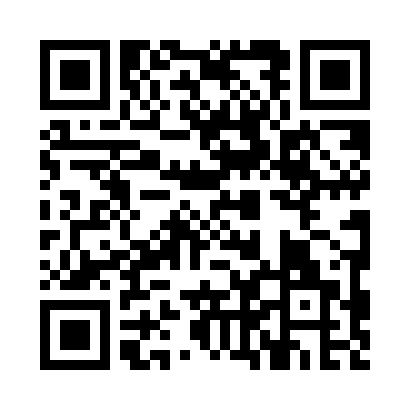 Prayer times for Alden Station, Iowa, USAWed 1 May 2024 - Fri 31 May 2024High Latitude Method: Angle Based RulePrayer Calculation Method: Islamic Society of North AmericaAsar Calculation Method: ShafiPrayer times provided by https://www.salahtimes.comDateDayFajrSunriseDhuhrAsrMaghribIsha1Wed4:396:081:115:048:149:432Thu4:376:061:105:058:159:453Fri4:356:051:105:058:169:464Sat4:346:041:105:058:179:485Sun4:326:021:105:068:199:496Mon4:306:011:105:068:209:517Tue4:296:001:105:068:219:528Wed4:275:591:105:078:229:549Thu4:255:581:105:078:239:5510Fri4:245:561:105:078:249:5711Sat4:225:551:105:088:259:5812Sun4:215:541:105:088:2610:0013Mon4:195:531:105:088:2710:0214Tue4:185:521:105:088:2810:0315Wed4:165:511:105:098:2910:0416Thu4:155:501:105:098:3010:0617Fri4:135:491:105:098:3110:0718Sat4:125:481:105:108:3210:0919Sun4:115:471:105:108:3310:1020Mon4:095:461:105:108:3410:1221Tue4:085:461:105:118:3510:1322Wed4:075:451:105:118:3610:1523Thu4:055:441:105:118:3710:1624Fri4:045:431:105:128:3810:1725Sat4:035:431:115:128:3910:1926Sun4:025:421:115:128:4010:2027Mon4:015:411:115:138:4110:2128Tue4:005:411:115:138:4210:2229Wed3:595:401:115:138:4210:2430Thu3:585:401:115:148:4310:2531Fri3:575:391:115:148:4410:26